Отдел по образованию,молодежной политике и спортуадминистрации Хохольского муниципального районаВоронежской области __________________________________________________________________ПРИКАЗ«29» марта 2019 г.                                                                          № 163  Об  итогах  XVIII  районного  фестиваля  театрального детского творчества «Синяя птица» Во  исполнение  приказа отдела по образованию, молодёжной политике и спорту  № 138  от  «19» марта  2019 года «О проведении XVIII районного  фестиваля  театрального  детского творчества «Синяя птица», и в целях развития и популяризации детского театрального творчества, воспитания  чувства любви к прекрасному, развития  творческих способностей детей, а также подведения итогов работы обучающихся в рамках фестиваля,  29 марта  2019 года  прошел  XVIII районный фестиваль  театрального детского творчества «Синяя птица»  по теме «Произведения российских писателей – юбиляров в 2019 году» (далее – Фестиваль)Организационно–методическое сопровождение Фестиваля осуществляло муниципальное бюджетное учреждение дополнительного образования «Дом детского творчества» (Попова О.В.).В  Фестивале  приняли участие  9 творческих коллективов: МБОУ «Хохольский лицей», МБОУ «Гремяченская СОШ», МКОУ «Архангельская  ООШ», МКОУ «Староникольская СОШ», МКОУ «Гремяченская ООШ», МКОУ «Яблоченская СОШ», МКОУ «Семидесятская СОШ», МБОУ «Костенская СОШ», МБОУ «Орловская СОШ».Не приняли участие в Фестивале 4 школы:  МКОУ «Устьевская СОШ», МКОУ «Оськинская ООШ», МБОУ «Хохольская СОШ», МКОУ «Новогремяченская СОШ».             Результаты  Фестиваля   показали, что в вышеперечисленных школах района велась активная работа по подготовке  театральных коллективов  для  участия в Фестивале.На основании вышеизложенногоприказываю:1.Утвердить итоги XVIII районного  фестиваля  театрального детского творчества «Синяя птица» (приложение 1).2. Наградить грамотами отдела по образованию, молодёжной политике и спорту победителей XVIII районного  фестиваля  театрального детского творчества «Синяя птица».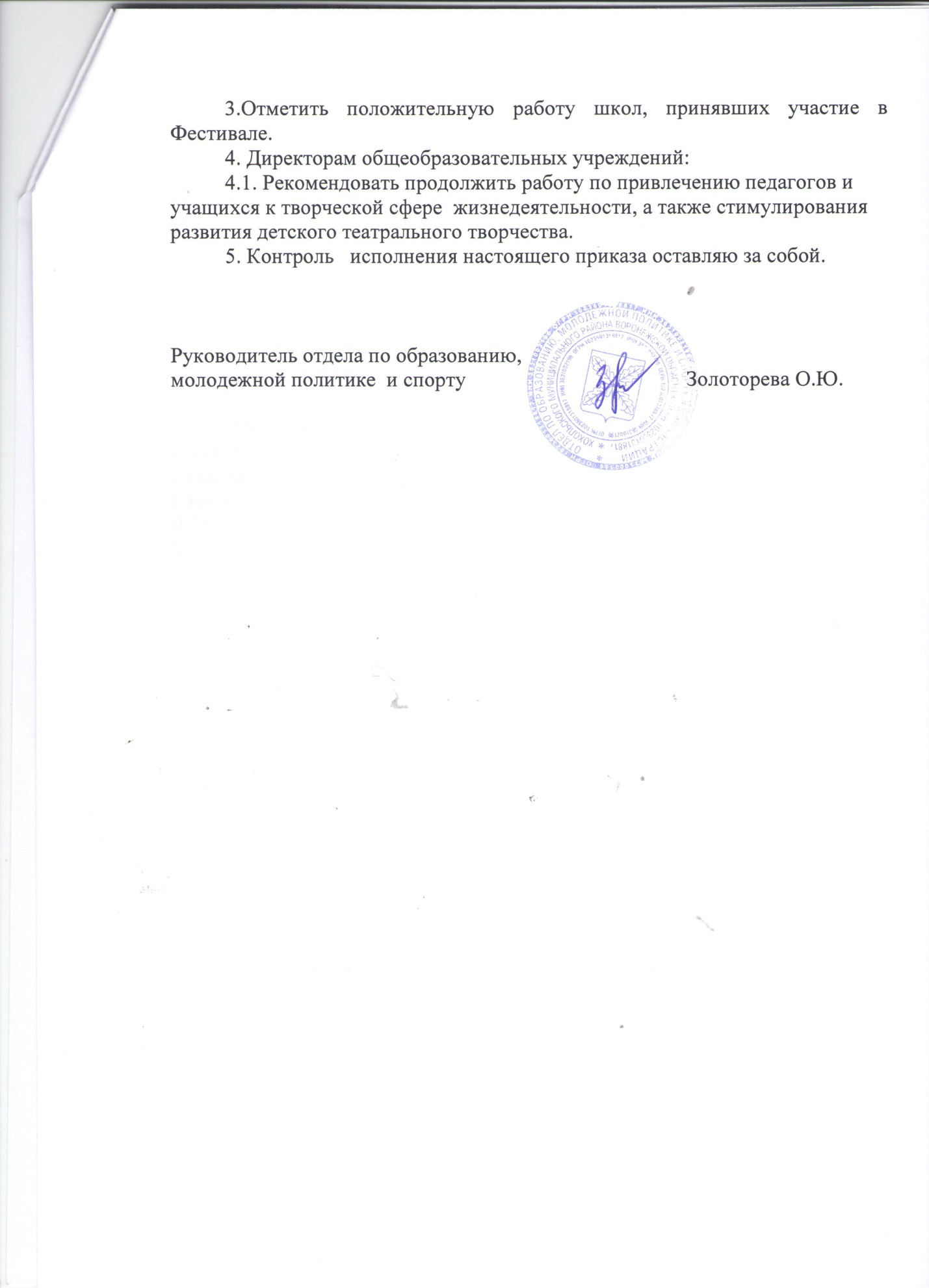  Приложение 1Итоги XVIII районного  фестиваля  театрального детского творчества «Синяя птица».«За лучшую режиссёрскую работу»:1 место – МБОУ «Костенская СОШ», руководители Аралова Л.А., Сивирина В.И.2 место -  МБОУ «Хохольский лицей, руководители Крюкова Л.В., Овсянникова Н.В.3 место – МБОУ «Гремяченская СОШ», руководители Замятина М.А., Кукуева Н.И., Смотрова Н.Б.«За лучшее музыкальное оформление спектакля»:1 место - МБОУ «Хохольский лицей», руководители Крюкова Л.А., Овсянникова Н.А.2 место – МБОУ «Костенская СОШ», руководители Аралова Л.А., Сивирина В.И.3 место – МБОУ «Орловская СОШ», руководитель Стрединина Н.А.«За лучшее художественно – декоративное оформление спектакля»: 1 место - МБОУ «Костенская СОШ», руководители Аралова Л.А.,  Сивирина В.И.2 место – МКОУ «Староникольская СОШ», руководитель Панкратова И.Н.3 место – МБОУ «Хохольский лицей», руководители Крюкова Л.А., Овсянникова Н.В.«За лучшую женскую роль»:-  Черезова Дарья, МБОУ «Костенская СОШ», руководители Аралова Л.А., Сивирина В.И.- Киселёва Анастасия, МБОУ «Хохольский лицей», руководители Крюкова Л.В., Овсянникова Н.В.- Черных Арина, МКОУ «Архангельская ООШ», руководитель Вольф А.К.«За лучшую мужскую роль»:- Иванов Герман, МБОУ «Гремяченская СОШ», руководители Замятина М.А., Кукуева Н.И., Смотрова Н.Б.- Калгин Даниил, МКОУ «Архангельская ООШ», руководитель Вольф А.К.- Сотников Андрей, МКОУ «Староникольская СОШ», руководитель Панкратова И.Н. «За лучший костюм» -  Кулик Екатерина, МКОУ «Яблоченская СОШ», руководитель Войтова Л.Н.- Бухтояров Андрей, МКОУ «Семидесятская СОШ», руководитель Зяблова Т.В.- Землянухин Олег, МБОУ «Орловская СОШ», руководитель  Стрединина Н.А. «За лучшую роль второго плана»:- Токарева Ирина, МКОУ «Семидесятская СОШ», руководитель Зяблова Т.В.- Петелин Владимир, МБОУ «Костенская СОШ», руководители Аралова Л.А., Сивирина В.И.- Баландина Екатерина, МКОУ «Гремяченская ООШ», руководители Жеребятьева М.Ю., Житлина Е.В.